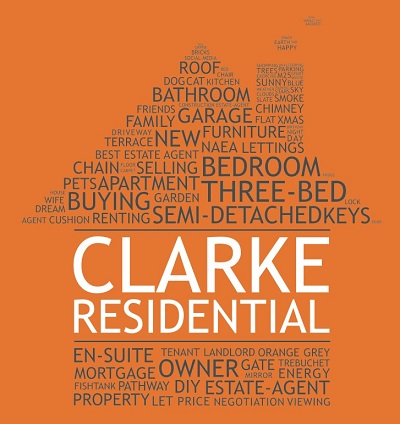 TO WHOM IT MAY CONCERNI have known Mike Pugh for approximately 8 years, during which time he has worked for me on both personal and business projects.Mike is a pleasure to deal with. He is efficient, helpful and overall a very genuine man.His work is exemplary and communication is first class.Many of my clients I have recommended have had only great things to say so I am more than happy to highly recommend Mike both on a personal and professional level.Yours sincerely,Jacqui Clarke MNAEASales DirectorClarke Residential07956 513238